Подготовка к самостоятельной работе  № 1 «Цепи постоянного тока»Задание1. Начертить схему в соответствии с данными.        Для    заданной    схемы  составить    уравнения:
по 1 и 2 законам Кирхгофа, по методу контурных токов, по методу узловых потенциалов.2. Преобразовать схему (привести схему к  двум узлам).3. Определить токи в ветвях заданной схемы.4. Составить баланс мощностей в исходной схеме (и в цифрах).5. Определить    ток    в     ветви,     обозначенной на схеме,  методом эквивалентного генератора, - при каком значении сопротивления в нем выделится максимальная мощность Рmax? Определить эту мощность,- построить график Un = f(In) при 0  Rn   и отметить на графике точку Рmax.6. Построить потенциальную диаграмму для контура,
содержащего не менее двух Э.Д.С.Все расчеты сопровождать необходимыми пояснениямиВариант №1-1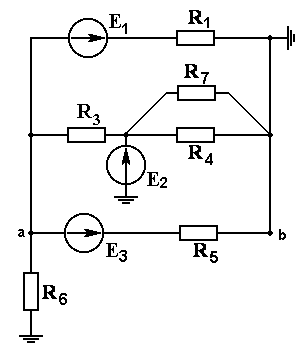 Е1=12 ВЕ2=36 ВЕ3=24 ВR1=R4=4 ОмR5=R6=6 ОмR3=2  ОмR7=10 Ом